ҠАРАР                                                                                       РЕШЕНИЕОтчет о проделанной работе   уполномоченного участкового полиции о состоянии правопорядка 	Совет сельского поселения  Мичуринский  сельсовет муниципального  района Шаранский район Республики Башкортостан решил:1. Информация уполномоченного участкового полиции о состоянии правопорядка Гарпапова Р.Ф. принять к сведению.Глава сельского поселения                                                  В.Н.Корочкинс.Мичуринск23.06.2015№404                 Башҡортостан Республикаһы         Шаран районы           муниципаль районының            Мичурин ауыл Советы            ауыл  биләмәһе Советы            452638, Мичурин ауылы,          тел.(34769) 2-44-48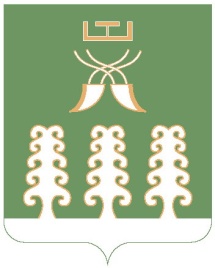         Республика Башкортостан         муниципальный район              Шаранский район       Совет сельского поселения            Мичуринский сельсовет          452638, с.Мичуринск,              тел.(34769) 2-44-48